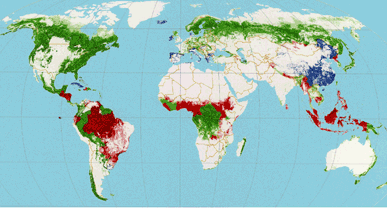 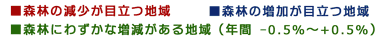 出典：森林・林業学習館　https://www.shinrin-ringyou.com/forest_world/menseki_gensyou.php